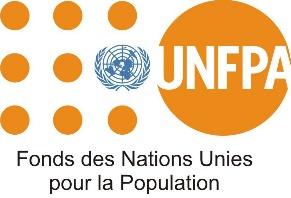 PROGRAMME DE STAGE AFFIRMATIFTERMES DE RÉFÉRENCEHUMANITAIREINTRODUCTIONDepuis 2012, le Mali est en proie à des crises politiques et sécuritaires persistantes. Dans les régions du nord et du centre du pays, les populations sont la cible d’attaques djihadistes et sont confrontées à des conflits communautaires meurtriers issues des clivages ethniques mais également des graves violations des droits humains en lien avec la criminalité galopante. L’impact de la crise multiforme continue de s’accentuer d’année en année aggravant la situation humanitaire dans les régions du nord et du centre du pays. Selon les résultats de l'analyse des besoins humanitaires de 2022 7,5 millions de personnes se retrouvent dans le besoin d’une assistance humanitaire.La détérioration du contexte sécuritaire et humanitaire a atteint des proportions inquiétantes engendrant le déplacement de centaines de milliers de personnes à l'intérieur du pays et au sein des pays avoisinants rendant les besoins humanitaires de plus en plus importants et pressants. Le contexte de la protection se caractérise par la récurrence de violations de droits de l’homme y compris les violences basées sur le genre ciblant les femmes et les filles. Les problèmes de sécurité ont également entraîné une faible présence du personnel au niveau des infrastructures sanitaires avec un impact notable sur l’accès aux services de santé de prévention et de prise en charge des VBG. Les services de santé reproductive ne sont disponibles que dans quelques rares structures encore fonctionnelles alors que les besoins en matière de santé globale augmentent considérablement.Depuis Décembre 2012, la situation sécuritaire s’est progressivement dégradée dans les régions de Gao et Ménaka. Elle était essentiellement marquée l’intensification incidents entre différents groupes armés suivis par des actes de représailles contre les populations civiles jugées proches de telles ou telles groupes ou mouvements armés. Cette situation a vite provoqué des vagues de déplacement forcé des populations civiles avec une majorité de femmes et d’enfants, notamment vers la ville de Gao, Ansongo, Inekar, et Ménaka ville. Les populations viennent essentiellement des zones de Tessit, Intilit, Talataye, Anderamboukane, Inekar etc…Face à la persistance de la crise multiforme et son caractère de plus en plus complexe, les besoins en aide humanitaire n’ont pas cessé de croître durant les dernières années. Afin de se donner les moyens d’y répondre et de préparer au mieux ses interventions humanitaires conformément à son mandat, le bureau pays de l’UNFPA compte recruter un ( e ) stagiaire à travers son Programme de Stage Affirmatif. Ce programme vise à constituer une équipe pluridisciplinaire en dehors de toute considération de race ou de religion et sans discrimination de genre, d’orientation, de niveau social et d’origine.Dans l’optique de “ne laisser personne de côté”, le programme encourage activement la candidature d’étudiants issus de groupes sociaux défavorisés, en particulier les personnes vivant avec un handicap et les PVVIH, pour des formations et expériences professionnelles enrichissantes. En outre, le programme vise à surmonter la perception d’une ONU élitiste, en s’ouvrant à la génération du millénaire, tout en prônant l'inclusion et la diversité.L’UNFPA Mali cherche à intégrer les questions de la jeunesse dans le développement national et les stratégies de réduction de la pauvreté. En encourageant la participation de jeunes d’horizons divers et surtout vulnérables, le Fonds vise à intégrer une perspective de la jeunesse dans l’élaboration et la mise en œuvre du programme.CRITÈRES D’ÉLIGIBILITÉPour adhérer au Programme de Stage Affirmatif, le candidat devra exprimer son intérêt lors de l’appel à candidature pour l’un des stages dans les différents domaines thématiques liés au mandat de l'UNFPA. Au moment de la demande, les candidats doivent être au moins en fin de premier cycle universitaire. Le programme recherche et encourage activement l’application d'étudiants appartenant à des groupes de personnes défavorisées et vulnérables de la société.DOMAINES THÉMATIQUES COUVERTS PAR LE STAGE ET RESPONSABILITÉS Le stage porte sur le domaine de l’humanitaire notamment les interventions d’urgence dans le cadre d’une crise telles que catastrophes naturelles ou provoquées par l’homme, épidémies etc, visant à soutenir les populations affectées.Le stagiaire effectue son travail en tant que bénévole sur le terrain en renfort du personnel présent pour la coordination et l’implémentation des activités humanitaires notamment par la :- Collaboration dans le processus d’appels à propositions et collecte de fonds ;Appuyer l’organisation des ateliers de renforcements de capacités du personnel et des partenaires sur les thématiques centrales du mandat de l'UNFPA en contexte humanitaire.Assurer le suivi des activités de routine aux centres des femmes et de filles, et des espaces sécurisé pour les filles,Appuyer l’organisation des réunions mensuelles du Groupe de Travail VBG,Participer aux évaluations sectorielles et inter agence initiées par les différents clusters, et les services techniques,Organiser des séances de sensibilisations sur les thématiques centrales du mandat de UNFPA (VBG, l’exploitation et les Abus Sexuels, santé sexuelle et reproductive),Soutenir les activités des comités CBCM/PSEA et les comités d’alerte précoce, Assurer la collecte des données au niveau de la maison de la femme et du One Stop Center pour les besoins de rapportage,Participer aux activités distributions de kits de dignité et kits santé de la reproduction dans le cadre de l’assistance aux femmes et filles déplacées.Appuyer toute autre activité nécessaire de UNFPA au bureau ou sur le terrain sites des PDIs,Appuyer l’organisation des campagnes et journées internationales en lien avec le mandat de UNFPACollaboration dans la mise en œuvre et le suivi de projets/activités pour délivrer des services aux personnes affectées ;- Participation dans la rédaction de rapports et de matériels de visibilité, L’élaboration des comptes rendu des réunions (réunion d’unité, réunion sous cluster et réunion d’ad hoc),L’élaboration des projets de lettre administrative,- L’élaboration des bordereaux d’envoi,Le stagiaire bénéficie d’un encadrement professionnel en vue d’une expérience d'apprentissage riche et de qualité.L’encadreur l’aide à se familiariser avec le travail de l’UNFPA Mali de façon générale et, en particulier, avec le travail de l’UNFPA Mali dans le domaine humanitaire. DURÉE DU STAGE• Le programme accueille deux groupes de 1 stagiaires pour une période de six mois. Il sera renouvelé par un appel à candidature à la fin de chaque période.ASPECTS FINANCIERS• Semblable à d’autres programmes de stages du Système des Nations Unies (SNU), le Programme de Stage Affirmatif n'est pas considéré comme un emploi et n'est donc pas rémunéré. Donnant la priorité à la sécurité, le programme offre cependant une allocation de mobilité mensuelle de 65 853,75 FCFA pour s'assurer que les participants ont la possibilité de couvrir certains frais de déplacement, de leur domicile au bureau de l’UNFPA Mali.ENVIRONNEMENT DE TRAVAILLe stagiaire évolue dans un environnement marqué par un dialogue ouvert continu et une participation active au sein de l’institution Les stagiaires sont traités en égaux. Ils collaborent avec le personnel et participent aux réunions, tant à l’intérieur qu’à l'extérieur du bureau. Ils sont encouragés à exprimer leurs opinions et leurs contributions sont reconnues à leur juste valeur.Le Programme de Stage Affirmatif permet de mieux connaître les groupes vulnérables, de renforcer leur créativité et leur capacité d’innovation dans le cadre du travail de l’UNFPA Mali au quotidien. Il renforce la culture de la diversité et contribue à l’établissement d’un environnement chaleureux et collaboratif.ENTRE AUTRES RECOMMANDATIONS • Le Programme de Stage Affirmatif requiert une large diffusion de l'appel à candidature afin d’atteindre le maximum de groupes de la société.• Le programme est flexible et adaptable pendant les heures de travail normales (7:30 - 16h30). Une activité de stage ne dépasse généralement pas 4 heures par jour et peut être organisée sur une base AM/PM conformément au programme d’études des participants.DOSSIER DE CANDIDATURELes candidats-es intéressés-es devront constituer un dossier de candidature comprenant une lettre de motivation, un curriculum vitae et les coordonnées pour un contact rapide.CONDITION D’ENVOI DE LA DEMANDELes dossiers de candidature doivent être renseignés avec objet « Stagiaire dans le domaine de l’humanitaire Gao » à travers le formulaire en ligne disponible sur le portail des offres d’emploi du site web suivant : mali.unfpa.org, au plus tard le 22 Juin 2023 à 00 heure.